Publicado en  el 19/03/2014 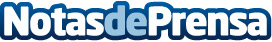 Sidonie presentan su disco "Sierra y Canadá" y su libro "Un día más en la vida" el martes 25 de marzo a las 19:00h en la FNAC de Callao (Madrid)Datos de contacto:Sony MusicNota de prensa publicada en: https://www.notasdeprensa.es/sidonie-presentan-su-disco-sierra-y-canada-y Categorias: Música http://www.notasdeprensa.es